　附件5财政支出项目绩效评价报告（封面）评价类型：  □实施过程评价  ■完成结果评价     项目名称： T306225.408-新能源汽车推广应用财政补贴资金           项目单位： 东方市工业科技信息化局                                         主管部门：                                            评价时间：  2019 年 1 月 1 日至  2019 年 12 月 31日     组织方式：□财政部门     □主管部门   ■项目单位     评价机构：□中介机构     □专家组     ■项目单位评价组                  评价单位（盖章）：            报送时间：项目基本信息财政支出项目绩效评价报告一、项目概况（一）项目单位基本情况。新能源汽车推广应用财政补贴资金项目由东方市工业科技信息化局负责实施。东方市工业和信息化局是政府一级组成部门，现有国家公务员12名，单位主要负责人为蒙勇局长，设党组；单位负责贯彻执行国家和省有关工业、科学技术、信息化工作的方针政策、法律、法规和规章;研究拟订全市工业、科学技术、信息化工作的中长期发展规划和年度计划，并组织实施。承办市委、市政府和上级部门交办的其他工作。（二）项目绩效目标、绩效指标设定或调整情况，包括预期总目标及阶段性目标。申报我市2016年至2018年新能源汽车推广应用地方财政补贴。（三）项目基本性质、用途和主要内容、涉及范围。向我市个人用户和单位用户新能源汽车车主申报2016年至2018年新能源汽车推广应用地方财政补贴。二、项目资金使用及管理情况（一）项目资金到位情况分析（包括各级预算安排资金、地方政府债券等）。根据2019年度新能源汽车推广应用地方财政补贴。补贴资金原则上由省、市县两级财政各承担50%。本次地方财政补贴发放资金共57.83万元，其中省级财政补贴资金28.92万元，市级财政配套资金28.91万元。（二）项目资金使用情况分析（主要是指预算资金和地方政府债券等）。项目资金列入市财政预算，市级年初预算为100万元，加上省级配套资金2019实际发生额为57.83万元。（三）项目资金管理情况分析（包括管理制度、办法的制订及执行情况）。项目实施以来，制定了项目财务管理制度，并严格按照财务制度执行，明确项目资金用途，规定项目支出采取报帐制，由2人以上经手，领导审批后才能使用，保证了项目资金的专款专用。三、项目组织实施情况（一）项目组织情况分析（包括项目招投标情况、调整情况、完成验收等）。组织我市个人或单位新能源汽车车主申报2016年至2018年新能源汽车推广应用地方财政补贴。（二）项目管理情况分析（包括项目管理制度建设、日常检查监督管理等情况）。项目经过我局初审，并在东方市人民政府网公示后，联合市财政局上报省工信厅和省财政厅。四、项目绩效情况（一）项目绩效目标完成情况分析。将项目支出后的实际状况与绩效目标（附件2-2）对比，从项目的经济性、效率性、效益性和可持续性等方面进行量化、具体分析。1. 项目的经济性分析。（1）项目成本（预算）控制情况；项目预算为100万元。（2）项目成本（预算）节约情况。项目按实际申报金额申请拨付款项。2. 项目的效率性分析。（1）项目的实施进度；按省工信厅要求上报初审材料，并按时发放补贴。（2）项目完成质量。按省工信厅的规定严格把关材料。3. 项目的效益性分析。（1）项目预期目标完成程度。完成我市2016年至2018年符合条件的新能源汽车车主申报新能源汽车推广应用地方财政补贴。（2）项目实施对经济和社会的影响。有利于新能源汽车应用推广，促进生态省发展。4. 项目的可持续性分析。主要是对项目完成后，后续政策、资金、人员机构安排和管理措施等影响项目持续发展的因素进行分析。本项目完成后，扩大新能源汽车应用推广力度。（二）项目绩效目标未完成原因分析（主观和客观因素）。五、综合评价情况及评价结论（附相关评分表）。顺利完成我市2016年至2018年新能源汽车推广应用地方财政补贴。六、主要经验及做法、存在的问题和建议（包括资金安排、使用过程中的经验、做法、存在问题、改进措施和有关建议等）。转发“海南省工业和信息化厅 海南省财政厅关于做好2016年至2018年新能源汽车推广应用地方财政补贴清算作的通知”到东方市人民政府网并电话通知车主，对车主提交的材料进行初审、公示后，联合市财政局上报省工信厅和省财政厅，并按时发放补贴。七、其他需要说明的问题，比如当年未完工项目后续工作计划等。项目绩效目标表项目名称：新能源汽车推广应用财政补贴资金一、项目基本情况一、项目基本情况一、项目基本情况一、项目基本情况一、项目基本情况一、项目基本情况一、项目基本情况一、项目基本情况一、项目基本情况一、项目基本情况一、项目基本情况一、项目基本情况一、项目基本情况一、项目基本情况一、项目基本情况一、项目基本情况一、项目基本情况一、项目基本情况一、项目基本情况一、项目基本情况项目实施单位项目实施单位项目实施单位东方市工业科技信息化局东方市工业科技信息化局东方市工业科技信息化局东方市工业科技信息化局东方市工业科技信息化局主管部门主管部门主管部门主管部门主管部门主管部门项目负责人项目负责人项目负责人蒙勇蒙勇蒙勇蒙勇蒙勇联系电话联系电话联系电话联系电话联系电话联系电话255272882552728825527288255272882552728825527288地址地址地址东方市八所镇市委大院1号办公楼2楼左侧东方市八所镇市委大院1号办公楼2楼左侧东方市八所镇市委大院1号办公楼2楼左侧东方市八所镇市委大院1号办公楼2楼左侧东方市八所镇市委大院1号办公楼2楼左侧东方市八所镇市委大院1号办公楼2楼左侧东方市八所镇市委大院1号办公楼2楼左侧东方市八所镇市委大院1号办公楼2楼左侧东方市八所镇市委大院1号办公楼2楼左侧东方市八所镇市委大院1号办公楼2楼左侧东方市八所镇市委大院1号办公楼2楼左侧邮编邮编邮编572600572600572600项目类型项目类型项目类型经常性项目（   ）       一次性项目（ √  ）经常性项目（   ）       一次性项目（ √  ）经常性项目（   ）       一次性项目（ √  ）经常性项目（   ）       一次性项目（ √  ）经常性项目（   ）       一次性项目（ √  ）经常性项目（   ）       一次性项目（ √  ）经常性项目（   ）       一次性项目（ √  ）经常性项目（   ）       一次性项目（ √  ）经常性项目（   ）       一次性项目（ √  ）经常性项目（   ）       一次性项目（ √  ）经常性项目（   ）       一次性项目（ √  ）经常性项目（   ）       一次性项目（ √  ）经常性项目（   ）       一次性项目（ √  ）经常性项目（   ）       一次性项目（ √  ）经常性项目（   ）       一次性项目（ √  ）经常性项目（   ）       一次性项目（ √  ）经常性项目（   ）       一次性项目（ √  ）计划投资额（万元）计划投资额（万元）计划投资额（万元）100100实际到位资金（万元）实际到位资金（万元）实际到位资金（万元）实际到位资金（万元）100100实际使用情况（万元）实际使用情况（万元）实际使用情况（万元）实际使用情况（万元）实际使用情况（万元）57.8357.8357.83其中：中央财政其中：中央财政其中：中央财政其中：中央财政其中：中央财政其中：中央财政其中：中央财政其中：中央财政其中：中央财政其中：中央财政其中：中央财政其中：中央财政省财政预算省财政预算省财政预算省财政预算省财政预算省财政预算省财政预算省财政预算省财政预算省财政预算省财政预算省财政预算市县财政预算市县财政预算市县财政预算100100市县财政预算市县财政预算市县财政预算市县财政预算100100市县财政预算市县财政预算市县财政预算市县财政预算市县财政预算57.8357.8357.83地方债券资金地方债券资金地方债券资金地方债券资金地方债券资金地方债券资金地方债券资金地方债券资金地方债券资金地方债券资金地方债券资金地方债券资金二、绩效评价指标评分二、绩效评价指标评分二、绩效评价指标评分二、绩效评价指标评分二、绩效评价指标评分二、绩效评价指标评分二、绩效评价指标评分二、绩效评价指标评分二、绩效评价指标评分二、绩效评价指标评分二、绩效评价指标评分二、绩效评价指标评分二、绩效评价指标评分二、绩效评价指标评分二、绩效评价指标评分二、绩效评价指标评分二、绩效评价指标评分二、绩效评价指标评分二、绩效评价指标评分一级指标分值分值分值二级指标二级指标二级指标分值分值分值三级指标三级指标分值分值分值得分得分得分项目决策202020项目目标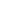 项目目标项目目标444目标内容目标内容444444项目决策202020决策过程决策过程决策过程888决策依据决策依据333333项目决策202020决策过程决策过程决策过程888决策程序决策程序555555项目决策202020资金分配资金分配资金分配888分配办法分配办法222222项目决策202020资金分配资金分配资金分配888分配结果分配结果666555项目管理252525资金到位资金到位资金到位555到位率到位率333333项目管理252525资金到位资金到位资金到位555到位时效到位时效222222项目管理252525资金管理资金管理资金管理101010资金使用资金使用777777项目管理252525资金管理资金管理资金管理101010财务管理财务管理333333项目管理252525组织实施组织实施组织实施101010组织机构组织机构111111项目管理252525组织实施组织实施组织实施101010管理制度管理制度999999项目绩效555555项目产出项目产出项目产出151515产出数量产出数量555444项目绩效555555项目产出项目产出项目产出151515产出质量产出质量444444项目绩效555555项目产出项目产出项目产出151515产出时效产出时效333333项目绩效555555项目产出项目产出项目产出151515产出成本产出成本333333项目绩效555555项目效益项目效益项目效益404040经济效益经济效益888888项目绩效555555项目效益项目效益项目效益404040社会效益社会效益888888项目绩效555555项目效益项目效益项目效益404040环境效益环境效益888888项目绩效555555项目效益项目效益项目效益404040可持续影响可持续影响888888项目绩效555555项目效益项目效益项目效益404040服务对象满意度服务对象满意度888888总分100100100100100100100100100989898评价等次评价等次评价等次评价等次评价等次评价等次评价等次评价等次评价等次评价等次三、评价人员三、评价人员三、评价人员三、评价人员三、评价人员三、评价人员三、评价人员三、评价人员三、评价人员三、评价人员三、评价人员三、评价人员三、评价人员三、评价人员三、评价人员三、评价人员三、评价人员三、评价人员姓  名姓  名职务/职称职务/职称职务/职称职务/职称单   位单   位单   位单   位单   位单   位单   位签 字签 字签 字签 字签 字蒙  勇蒙  勇局  长局  长局  长局  长东方市工科信局东方市工科信局东方市工科信局东方市工科信局东方市工科信局东方市工科信局东方市工科信局谢宗伟谢宗伟副局长副局长副局长副局长东方市工科信局东方市工科信局东方市工科信局东方市工科信局东方市工科信局东方市工科信局东方市工科信局曾  梅曾  梅科  员科  员科  员科  员东方市工科信局东方市工科信局东方市工科信局东方市工科信局东方市工科信局东方市工科信局东方市工科信局苏  日苏  日技术员技术员技术员技术员东方市工科信局东方市工科信局东方市工科信局东方市工科信局东方市工科信局东方市工科信局东方市工科信局评价工作组组长（签字）：项目单位负责人（签字）：年    月   日评价工作组组长（签字）：项目单位负责人（签字）：年    月   日评价工作组组长（签字）：项目单位负责人（签字）：年    月   日评价工作组组长（签字）：项目单位负责人（签字）：年    月   日评价工作组组长（签字）：项目单位负责人（签字）：年    月   日评价工作组组长（签字）：项目单位负责人（签字）：年    月   日评价工作组组长（签字）：项目单位负责人（签字）：年    月   日评价工作组组长（签字）：项目单位负责人（签字）：年    月   日评价工作组组长（签字）：项目单位负责人（签字）：年    月   日评价工作组组长（签字）：项目单位负责人（签字）：年    月   日评价工作组组长（签字）：项目单位负责人（签字）：年    月   日评价工作组组长（签字）：项目单位负责人（签字）：年    月   日评价工作组组长（签字）：项目单位负责人（签字）：年    月   日评价工作组组长（签字）：项目单位负责人（签字）：年    月   日评价工作组组长（签字）：项目单位负责人（签字）：年    月   日评价工作组组长（签字）：项目单位负责人（签字）：年    月   日评价工作组组长（签字）：项目单位负责人（签字）：年    月   日评价工作组组长（签字）：项目单位负责人（签字）：年    月   日指标类型指标名称绩效目标绩效标准绩效标准绩效标准绩效标准指标类型指标名称绩效目标优良中差产出指标发放补贴57.83优成效指标发放补贴57.83优